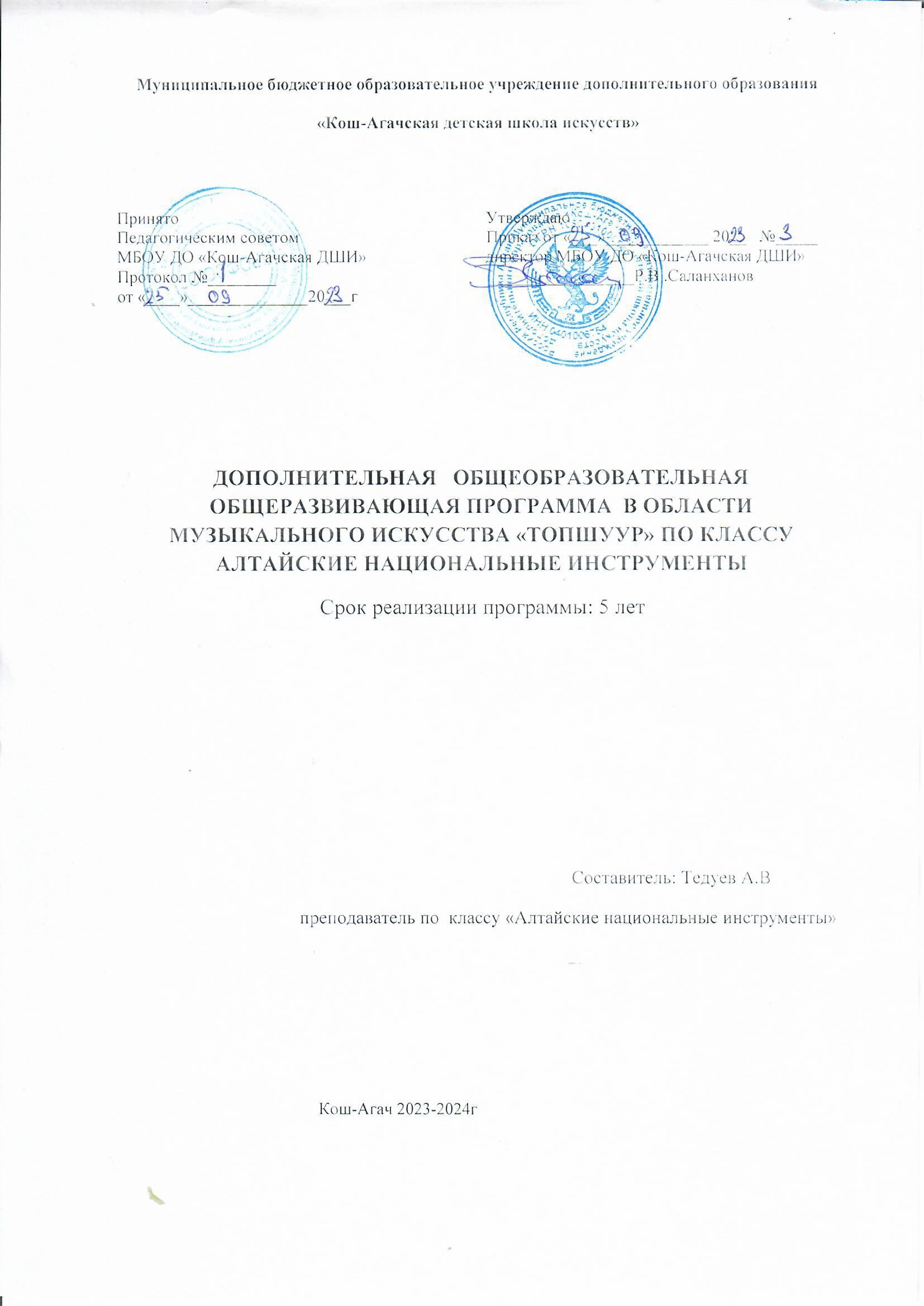 Пояснительная запискаНесмотря на свою малочисленность, алтайский народ обладает своей самобытной культурой, обычаем, обрядом, фольклором, традицией и музыкально-инструментальным фольклором. На протяжении всей своей истории алтайский народ основался создателем, хранителем богатейшего многожанрового фольклора: легенд, песен, пословиц, загадок и героических сказаний.Сохранение и приумножение этнических традиции в алтайском инструментальном  творчестве необходимо для дальнейшего его развития. Так, как именно этнических традиции- обряды, обычаи, фольклор, быт алтайцев являются неиссякаемым источником идей, выразительных средств, эстетическим эталоном для творческой деятельности педагогов.Актуальность сохранение инструментальных традиции заключается в том, чтобы через гармонию звуков, через мир разных тембров вызвать интерес подрастающего поколения к алтайскому инструментальному творчеству, познакомить с его духовным и материальными ценностями своего народа, сохранить и донести до потомков бесценных дар, переданный нам нашими предками.Отрадно, что в настоящее время алтайское инструментальное музыкальное творчество активно развивается в хорошем темпе благодаря именитыми музыкантами и педагогами как В.Е.Кончев и А.Б.Тюрункин в студии мальчиков при музыкальной школе №, в ансамбле Башпарак при Республиканской гимназии им.Плакаса и в отделении национальные инструменты Колледжа культуры и искусства им.Г.И.Чорос-Гуркина.Это программа создана в процессе занятии с учащимися моего детского инструментального ансамбля «Артыш» при ДМШ с. НовыйБельтир, в котором я работаю с 2016 года.Целью этой программы является оказание методической помощи педагогам ДМШ, ДШИ по классу алтайские народные инструменты и раскрыть способности учащихся и развить способности, проявить интерес к дальнейшему продолжению учебы в колледжах культуры, в высших учебных заведениях. Целью программы является сохранение и приумножение традиций в музыкальном искусстве.Задача, которая стоит передо мною и современными музыкантами – это не повторяя находки, искать новые приемы игры на инструментах, новые методы с их помощью постигать все, что оставлено предшествующими поколениями. И сохраняя этнические традиции в алтайском инструментальном искусстве, развивать его для будущего поколения.Для достижения и реализации целей делаю ставку. Акцентирую на индивидуальную работу с каждым учеником. Правильный подбор репертуара, принцип постепенного перехода от простого к сложному. Расширение и усложнение технических и художественных задач приводит к хорошим результатам. Конечно же, надо учитывать физические данные, одаренность учащихся и возрастные особенности.В ходе реализации программы за пять лет обучения в ДШИ, в ДМШ ребенок должен владеть всеми приемами игры на инструментах, должны будут знать часть итальянских и немецких, английских терминов, так как в дальнейшей учебе (в продолжении) они часто будут сталкиваться с этими терминами. За пять лет обучения дети должны знать не только характер произведения, но и форму, структуру, фактуру, динамические рисунки, но в регистрах и жанре, в сложных классических формах должны иметь общие понятие. В конце пятилетнего обучения ребенок должен будет играть вместе с педагогом дуэты и ансамбли известных классических композиторов, переложенных для алтайских национальных инструментов.В воспитании музыкально-этнического вкуса учащихся качество художественного репертуара играет решающую роль. Репертуар должен включать разнообразные по содержанию, по форме, стилю и фактуре музыкальные произведения композиторов классиков, современных, российских и зарубежных композиторов. Для расширения музыкального кругозора в индивидуальный план ученика следует включать произведения, предназначенные для ознакомления, при этом допускается различная степень завершенности работы над ними.                                                                                      Обязательными разделами индивидуального плана должен быть:- самостоятельная работа над музыкальным произведением;-работа над  этюдами и упражнениями                                                                                                   -работа над гаммами, арпеджио, аккордами: Умение  ученика самостоятельно и грамотно работать над музыкальными произведениями или инструктивным материалом значительно активизирует учебный процесс.                                                                          Для воспитания и развития навыков самостоятельного мышления можно рекомендовать следующие формы работы с учениками:                        1. Устный отчет о подготовке домашнего задания: чего было труднее добиться; какими способами устранялись встретившиеся трудности, каков был режим занятий и др.                                                                                                  2. Самостоятельный анализ своего исполнения на уроке : указать на допущенные ошибки и наметить способы их устранения: оценить свою игру: сделать разбор исполнения своего товарища, особенно тех произведений, который ученик сам играл прежде и хорошо изучил.                                          3.  Самостоятельный устный и практический разбор на инструменте нового задания в классе под наблюдением преподавателя.                                                4.  Словесная характеристика замысла или настроения произведения и анализ средств музыкальной выразительности, использованных композиторов.                            5. Определение особенностей произведения : его характер ( песенный, танцевальный, маршевый лад, размер, границы фраз, динамические оттенки, повторяющиеся элементы фактуры и т.д.)              Преподаватель должен придерживаться ровного, спокойного тона в отношениях с учениками.                                                                                            Цель: Раскрывать и развивать способности одаренных детей.                                        Задача: 1.  Умение ученика самостоятельно и  грамотно владеть инструментом ,а также свободно читать по нотам.2. Самостоятельный анализ своего исполнения на уроке: указать на допущенные ошибки и наметить способы их устранения.3.  Умение ученика самостоятельно и грамотно работать над музыкальным произведением                                                                                                                      4.  Самостоятельный устный и практический разбор на инструменте нового задания в классе под наблюдением преподавателя.                                             5.  Словесная характеристика замысла или настроения произведения и анализ средств музыкальной выразительности    использованных композиторов.Срок реализации учебного предмета «Специальность (топшуур)» для детей, поступивших в образовательную организацию в первый класс в возрасте: с 6,6 лет. Программа рассчитана на 5 лет обучения – младшая, средняя и старшая группы. Младшая группа– первый год обучения – это дети 6,6-9 лет. Средняя группа – второй, третий год обучения – дети 10-13 лет. Старшая группа – 14-17 лет.Занятия два раза в неделю. Это позволяет педагогу правильно определять методику занятий, распределить время для теоретической и практической работой. Методы и приемы обучения:Для достижения поставленной цели и реализации задач предмета используются следующие методы обучения:Словесный (рассказ, беседа, объяснение);Практический (работа над упражнениями, художественно-образной сферой произведения);Метод показа (показ педагогом игровых движений, исполнение педагогом пьес с использованием многообразных вариантов показа);Объяснительно-иллюстративный (педагог играет произведение ученика с последующим комментарием);Репродуктивный (повторение учеником исполненных учителем упражнений, сложных мест, музыкального материала);Метод проблемного изложения (педагог ставит и сам решает проблему, показывая при этом ученику разные пути и варианты решения);Исследовательский (ученик участвует в поисках решения поставленной задачи);Метод «забегания» вперед (позволяет настроить учащихся на постижение новых знаний).Данные методы применяются как в музыкальном направлении педагогики, так и в общем образовании. Индивидуальная форма урока позволяет комбинировать различные методы, а также выбрать наиболее подходящие для решения поставленных задач.Описание материально-технических условий реализации учебного предметаМатериально-техническая база образовательной организации должна соответствовать санитарным и противопожарным нормам, нормам охраны труда.При реализации программы «Специальность (топшуур)» необходимо наличие концертного зала, библиотеки и фонотеки. Помещения должны быть оснащены звукоизоляцией и своевременно ремонтироваться. Музыкальные инструменты для учащихся различного возраста должны обслуживаться специалистом-мастером (настройка и ремонт).Занятия (выездные классы) проходят в селе НовыйБельтир в МКОУ «Бельтирская СОШ им. К.Тебековой»  в кабинете машиноведении. Годовые требования по классам. 1 год обученияЗнакомство с алтайским национальным инструментом. Топшуур, название и внешний вид инструмента. Известные композиторы и исполнители.Работа над посадкой: особенности при игре на музыкальных инструментах большую роль играет правильная посадка. Положение инструмента при игре сидя. Аппликатура. Посадка. Постановка пальцев и кисти.Знакомство с музыкальной формой, фразировкой, динамикой.Освоение исполнительских навыков.Техническое развитие.Усвоение основных штрихов: удар вниз и вверх. Работа над формой, содержанием, характером изучаемых музыкальных произведений.Работа над координацией движений правой и левой руки во время игры на инструменте. Разучивание этюдов и народных песен.Ансамбль и строй инструментов.Разучивание произведений имеющих яркое образование ансамбля. Тренировка мелодического и гармонического слуха. Точная игра тонов и полутонов.Игровые упражнения. Упражнения развивающие музыкальный слух, чувство ритма и музыкальную память.Работа над пьесами. Знакомство с пьесами. Разбор первого и второго голоса. Разучивание пьесы по частям. Работа над чистым звучанием, динамическими оттенками. Доработка концертных номеров.Ансамблевая работа. Отработка извлечения звука, работа в ансамбле, построение дуэтов, трио, квартетов, квинтетов и др.Репертуар за 1 год обучения:1.Алтайская народная песня « Адамнынады»       2.Песня «Сары бурлер»3.Песня «Тууларым»4.Песня «Jаныс ла сеге»5.Песня «Кижи ырыстуэмеспе?»6.Наигрыш «Кайчынынкайы»6.Песня «Мен Алтай Мен»7.Песня «Алтын jустук»8.Этюд2 год обученияВводное занятие. Работа над посадкой. Закрепить знания и исполнительские навыки, приобретенные в первом классе. Исполнение на одном дыхании коротких фраз.Продолжить освоение музыкальной грамоты, различные термины.  Усвоение разных ударов (nvvv, nnvv, nvnv).Усвоение упражнений  на развитие подвижности, беглости и свободы пальцев левой руки. Усвоение нижней части топшуура (4-5-6 позиции).Работа над формой, содержанием, характером изучаемых музыкальных произведений.Музыкальная система. Звукоряд. Паузы, знаки альтерации. Ритм, такт, простые размеры.Индивидуальная работа с солистами. Репертуар за 2 год обучения:Песня «Jерим»Наигрыш «Баатырлар»Песня «Алтын куук»Песня «Сыгын»Песня «Кууштарым»Песня «Аттар»Наигрыш «Молодежный танец»Наигрыш «Ойын»Ожидаемый результат: К концу обучения по программе каждый  обучающийся должен уметьиграть:1класс: 1.Алтайская народная песня « Адамнынады»       2.Песня «Сары бурлер»3.Песня «Тууларым»4.Песня «Jаныс ла сеге» 5.Песня «Кижи ырыстуэмеспе?»6.Наигрыш «Кайчынынкайы»6.Песня «Мен Алтай Мен»7.Песня «Алтын jустук»2класс: Песня «Jерим»Наигрыш «Баатырлар»Песня «Алтын куук»Песня «Сыгын»Песня «Кууштарым»Песня «Аттар»Наигрыш «Молодежный танец»Наигрыш «Ойын»иметь навыки:игры на национальном алтайском  инструменте – Топшуур.исполнения произведений на концертах; иметь чувство уважения:к культуре страны;друг друга в коллективе.Ожидаемый результат: Учащиеся должны уметь: самостоятельно разобрать музыкальное произведение, выучить заданную программу, должен знать характер произведения, форму произведения, фактуру произведения, играть простые и сложные формы музыкального произведения.иметь навыки: игры на национальном алтайском  инструменте – Топшуур.исполнения произведений на концертах; иметь чувство уважения:к культуре страны;друг друга в коллективе.Содержание программыУчебный план1 год обучения.Итого 442 чСодержание учебного плана:Знакомство с алтайским национальным инструментом.Топшуур, название и внешний вид инструмента..  Известные композиторы и исполнители.Работа над посадкой: особенности при игре на музыкальных инструментах большую роль играет правильная посадка.Положение инструмента при игре сидя. Аппликатура. Посадка. Постановка пальцев и кисти. Атака звука твердая. Атака звука мягкая. Высокие и низкие звуки.Звукообразование. Особенности звукообразования при  игре на  музыкальном инструменте. Удары правильная работа правой руки. Высокие и низкие звуки. Извлечение звука.Извлечение звука штрихами.  Нон легато.СтаккаттоАнсамбль и строй инструментов. Разучивание произведений, имеющих яркое образование ансамбля. Знакомство с речью дирижера. Тренировка мелодического и гармонического слуха. Точная игра тонов и полутонов. Игра интервалов. Разучивание произведений крупной формы. Игровые упражнения. Упражнения, развивающие музыкальный слух. Упражнения, развивающее чувство ритма. Упражнения, развивающие музыкальную память.Работа над пьесами. Знакомство с пьесой. Разбор идейно-художественного содержания. Разучивание пьесы по частям. Работа над чистым звучанием. Работа над динамическими оттенками. Работа с солистами.  Доработка концертных номеров. Ансамблевая работа. Отработка извлечения звука, работа в ансамбле, построение дуэтов, трио, квартетов, квинтетов и др.Свободные репетиции. Репетиционная работа по отработки пьес, сыгранность групп , подготовка к концертам.Музыкальная  грамота.Знакомство с нотой грамотой ,расположение нот,игра гаммы арпеджиоВводное занятие. Работа над посадкой. Умение самостоятельно настроить инструмент. 	Особенности правильных ударов при игре инструменте.  Упражнения на кисть правой руки. Знакомство с тремолой.Звукообразование.Особенности звукообразования при  игре на музыкальном инструменте. Атака звука твердая. Атака звука мягкая. Высокие и низкие звуки. Извлечение звука.извлечение звука штрихами.  Легато. Нон легато. (расширение усвоенного материала). Музыкальная система. Звукоряд. Паузы, знаки альтерации. Ритм, такт, размер.Звуковедение. Теоретические основы звука. 	Извлечение звука различными приемами. Узнавание звучания инструмента на слух, аккорды. Ладовое тяготение. Понятие устойчивости и неустойчивости звуков. Ладовое тяготение в мажорной гамме. Понятие о тональности. Основные гармонические функции. Мелодия. Структура мелодии. Простые музыкальные формы.Музыкальная грамота. Основы музыкальной грамоты, интервалы, аккорды, септаккорд, основы сольфеджио.Тембр звучания. Музыкальные тембры, тембры музыкальных инструментов. Тренировка, изучение тембрального звучания инструментов.Ритм. Понятия метр, ритмический рисунок, темп. Сопоставление звуков в этих категориях.Высота. Понятие о высоте в музыке. Интервалы: полутон, тон. Суммирование интервалов. Количественное значение интервалов. Интервалы от примы до октавы.Двуголосие. Разучивание двухголосных и многоголосных пьес.	Игра дуэтом, квартетом. Упражнения. Приемы игры на  инструменте. Разучивание упражнений.	Аккомпанемент. Понятие об аккомпанементе. Аппликатура аккордов (трезвучия и их обращения). Упражнения, укрепляющие звукообразование. Упражнения на расширение диапазона.Работа с солистами. Индивидуальная работа с солистами.Работа над произведениями. Отработка изученных произведений индивидуально, группами инструментов. Разбор по фразам. Работа над техникой исполнения.Раздел № 2. Комплекс организационно-педагогических условийКалендарный учебный графикТРЕБОВАНИЯ К УРОВНЮ ПОДГОТОВКИ ОБУЧАЮЩИХСЯВозможен индивидуальный  подход при составлении программы с учетом музыкальных и технических возможностей учащихся.Результатом освоения программы является следующие знания, умения и навыки:Наличие у ученика интереса к музыкальному искусству, самостоятельному музыкальному исполнительству.Знание истории инструмента.Умение преодолевать технические трудности при разучивании несложного музыкального произведения на топшууре.Знание репертуара, включающего произведения разных стилей и жанров в соответствии с программными требованиями.Умение самостоятельно разучивать пьесы, народные песни.Знание элементарных правил по уходу за инструментом.Умение транспортировать и подбирать по слуху.Умение читать с листа несложные музыкальные произведения.Наличие развитой музыкальной памяти, мелодического, ладогармонического, тембрового слуха.Наличие навыков репетиционно-концертной работы в качестве солиста. Условия реализации  программы.Основной формой обучения являются индивидуальной занятия, а также обучение по отдельным оркестровым группам. Форма обучения выбирается в зависимости от темы, места проведения и цели занятия. Каждое занятие содержит несколько видов работ, так как смена вида деятельности активизирует восприятие детей, их творческий интерес и способности.Педагогу важно соблюдать дифферецированный подход в обучении, т.к. для обучения по программе принимаются все желающие без специального отбора и с разными музыкальными способностями. При работе по программе также используется личностно-ориентированные технологии, большое внимание отводится здоровьесберегающим технологиям, т.к. монотонная игра на музыкальных инструментах не должна негативно отражаться на здоровье детей, используются паузы, смена видов деятельности, игровые моменты, физкультминутки и др.Программа реализуется по следующим принципам:Целесообразность подбора  музыкального репертуара в зависимости от педагогических задач и исполнительских возможностей учениковПостепенное усложнение репертуара и поставленных задач,Учёт индивидуальных особенностей детей, подбор учебного материала в соответствии со способностями детей, с их музыкальными и исполнительскими возможностями;Планируемое обучение детей музыкальному мастерству, передачи эмоций, настроения исполняемого произведения.Для успешной  реализации программы необходимо:-просторное помещение для работы-нотный материал -методический материал.-концертные костюмы.ФОРМЫ И МЕТОДЫ КОНТРОЛЯ. СИСТЕМА ОЦЕНОК. Педагог дополнительного образования осуществляет контроль качества полученных учащимися знаний, умений и навыков, путем проведения контрольных показов и концертных выступлений. Показатели уровня качества занятий и исполнительского мастерства являются концертные выступления коллектива, участие учеников в различных конкурсах и фестивалях, мероприятиях.Форма подведения итогов: зачет; концерт; прослушивание.Аттестация: цели, виды, форма, содержаниеОценка качества знаний, умений, навыков применяется при проведении всех видов контроля:Текущего контроля успеваемости;Промежуточной аттестации учащихся;Итоговой аттестации учащихся Критерии оценок.Для аттестации учащихся создаются фонды оценочных средств, включающие методы контроля, позволяющие оценить приобретенные знания, умения, навыки. По итогам исполнения выставляются оценки по пятибалльной шкале.Согласно ФГТ данная система оценки качества исполнения является основной. В зависимости от сложившихся традиций того или иного ученого заведения и с учетом целесообразности оценка качества исполнения может быть дополнена системой «+» и «-», что даст возможность более конкретно и точно оценить выступление учащегося.При выведении итоговой (переводной) оценки учитываются следующие параметры:Оценка годовой работы учащегося.Оценки за академические концерты, зачеты или экзамены.Другие выступления учащегося в течение учебного года.При выведении оценки за выпускные экзамены учитываются следующие критерии: Учащийся демонстрирует достаточный уровень владения инструментом.Убедительно раскрыт художественный образ музыкального произведения. Исполнительская интерпретация отражает понимание стиля исполняемого произведения.Фонды оценочных средств  призваны обеспечивать оценку качества приобретенных выпускниками знаний, умений, навыков и степень готовности выпускников к возможному продолжения профессионального образования в области музыкального искусства.Оценки выставляются по окончанию четвертей и полугодий учебного года. Список литературы:Репертуар ансамбля «Алтай Кай»Репертуар ансамбля «Эзин»Репертуар ансамбля «Алтайская студия мальчиков»Репертуар Ойрота ОтуковаРепертуарНогонШумароваТемаТемаТемаТемаТемаТемаТемаКоличество часовКоличество часовКоличество часовКоличество часовКоличество часовКоличество часовКоличество часовКоличество часовФомы контроляФомы контроляТемаТемаТемаТемаТемаТемаТемаВсегоВсегоТеорияТеорияТеорияПрактикаПрактикаПрактикаФомы контроляФомы контроля1.Знакомство синструментомЗнакомство синструментомЗнакомство синструментомЗнакомство синструментомЗнакомство синструментомЗнакомство синструментом88444444Беседа Беседа 2.Работа над посадкойРабота над посадкойРабота над посадкойРабота над посадкойРабота над посадкойРабота над посадкой16166661010103.Работа над правой рукой.кистьюРабота над правой рукой.кистьюРабота над правой рукой.кистьюРабота над правой рукой.кистьюРабота над правой рукой.кистьюРабота над правой рукой.кистью12124448884.Музыкальная грамотаМузыкальная грамотаМузыкальная грамотаМузыкальная грамотаМузыкальная грамотаМузыкальная грамота30 30 - - - 4.1)Гамма арпежджио1)Гамма арпежджио1)Гамма арпежджио1)Гамма арпежджио1)Гамма арпежджио1)Гамма арпежджио12124448884.2)Расположение нот .Чтение нот с листа2)Расположение нот .Чтение нот с листа2)Расположение нот .Чтение нот с листа2)Расположение нот .Чтение нот с листа2)Расположение нот .Чтение нот с листа2)Расположение нот .Чтение нот с листа1818444141414Контрольные прослушиванияКонтрольные прослушивания5.Знакомство с музыкальными терминамиЗнакомство с музыкальными терминамиЗнакомство с музыкальными терминамиЗнакомство с музыкальными терминамиЗнакомство с музыкальными терминамиЗнакомство с музыкальными терминами8 8 444444Прослушивание Прослушивание 6.Игровые упражненияИгровые упражненияИгровые упражненияИгровые упражненияИгровые упражненияИгровые упражнения26266662020207.Работа над пьесамиРабота над пьесамиРабота над пьесамиРабота над пьесамиРабота над пьесамиРабота над пьесами42424443838388.Ансамблевая работаАнсамблевая работаАнсамблевая работаАнсамблевая работаАнсамблевая работаАнсамблевая работа1616222141414Участие в концертахУчастие в концертах9.Знакомство с казахскими композиторамиЗнакомство с казахскими композиторамиЗнакомство с казахскими композиторамиЗнакомство с казахскими композиторамиЗнакомство с казахскими композиторамиЗнакомство с казахскими композиторами8844444410.Концертная деятельностьКонцертная деятельностьКонцертная деятельностьКонцертная деятельностьКонцертная деятельностьКонцертная деятельность44444Участие в концертах,отчетный концертУчастие в концертах,отчетный концертИтого:Итого:Итого:Итого:Итого:Итого:170часов170часов4242421281281282 год обучения2 год обучения2 год обученияТемаТемаТемаТемаТемаТемаТемаТемаКоличество часовКоличество часовКоличество часовКоличество часовКоличество часовКоличество часовКоличество часовКоличество часовФормы контроляТемаТемаТемаТемаТемаТемаТемаТемаВсегоВсегоВсегоТеорияТеорияТеорияПрактикаПрактикаФормы контроля1.1.Введение..Введение..Введение..Введение..12121266666Беседа 2.2.Работва над посадкоиРаботва над посадкоиРаботва над посадкоиРаботва над посадкоиРаботва над посадкоиРаботва над посадкои48484812121236363.3.Звуковедение .Виды ударов.тремолоЗвуковедение .Виды ударов.тремолоЗвуковедение .Виды ударов.тремолоЗвуковедение .Виды ударов.тремолоЗвуковедение .Виды ударов.тремолоЗвуковедение .Виды ударов.тремоло36363610101026264.4.Музыкальная грамотаМузыкальная грамотаМузыкальная грамотаМузыкальная грамотаМузыкальная грамотаМузыкальная грамота6060602424243636Тест 5.5.Чтение нот с листаЧтение нот с листаЧтение нот с листаЧтение нот с листаЧтение нот с листаЧтение нот с листа48484888840406.6.Работа над произведениямиРабота над произведениямиРабота над произведениямиРабота над произведениямиРабота над произведениямиРабота над произведениями1061061066661001007.7.Игровые упражненияИгровые упражненияИгровые упражненияИгровые упражнения3636366663030Прослушивание 8.8.Строение музыкальногопроизвидениеСтроение музыкальногопроизвидениеСтроение музыкальногопроизвидениеСтроение музыкальногопроизвидениеСтроение музыкальногопроизвидениеСтроение музыкальногопроизвидение48484812121236369.9.ВариацийВариацийВариацийВариацийВариацийВариаций4848481212123636Прослушивание №Форма проведения занятия                             ТемаКолличество часов Форма контроля1.Практическое занятиеВводное занятие.Знакомство с алтайским национальным инструментом топшуур2Беседа2.АнсамбльЧто такое ансамбль?  Виды ансамблей (Дуэт, трио, квартет, квинтет и т.д)1Беседа3.Практическое занятиеПосадка, постановка рук, правильное расположение  пальцев на инструменте2Усвоение теоретического материала4.Практическое занятиеПостановка правой руки и кисти. Удары вверх  вниз.2Игра на инструменте5. Ансамбль«Адамнынады». Разбор тактов. 1Игра на инструменте6.Практическое занятиеПозиция.Упражнения для левой  руки . Правильное расположение и движение пальцев2Игра на инструменте7.Практическое занятиеРазмер. Виды размеров2Усвоение теоретического материала8Ансамбль«Адамнынады». Разбор  тактов с  5-8 . 1 и 2 голос1Игра на инструменте9.Практическое занятиеРазмер 2/42Усвоение теоретического материала10.Практическое занятиеУдары  вниз, правильная работа с кистью правой руки2Игра на инструменте 11Ансамбль«Адамнынады». Свод тактов от начала до конца 1Игра на инструменте12.Практическое занятиеУдары вверх. Правильное расположение правой руки при ударе2Игра на инструменте13Практическое занятиеЗнаки алтерации(диез,бемоль,бекар)2Усвоение теоретического материала 14Ансамбль«Адамнынады».работа над динамикой 1Игра на инструменте15.Практическое занятиеУпражнения над пальцами левой руки2Игра на инструменте16.Практическое занятиеИграть упражнения с правильной постановкой пальцев2Игра на инструменте17.Ансамбль«Сары Бурлер» песня.Разбор тактов 118.Практическое занятиеПауза. Длительности пауз2Усвоение теоретического материала 19.Практическое занятиеДлительность нот.Виды 2Усвоение теоретического материала20.Ансамбль«Сары Бурлер»Алт.нар.песня. Разбор тактов .1Игра на инструменте21.Практическое занятиеРеприза2Усвоение теоретического материала22.Практическое занятиеЦелая нота2Усв.теорет.мат 23.Ансамбль« Тууларым» песня . темп ,аппликатура 1Игра на инструменте24.Практическое занятиеПоловинная нота225.Практическое занятиеЧетвертная нота226.Ансамбль«Тууларым».песня . Работа над динамикой 1Игра на инструменте27.Практическое занятиеВосьмая нота228.Практическое занятие16-ая нота229.Ансамбль«Jаныс ла сеге».песня. Разбор тактов 130Практическое занятие Динамические оттенки. Основные динамические знаки231Ансамбль«Jаныс ла сеге» Разбор тактов132.Практическое занятиеФорте,пиано233.Практическое занятиеМеццо-форте234.Ансамбль«Jаныс ла сеге».песня135.Практическое занятиеМеццо -пиано236.Практическое занятиеФортиссимо, пианиссимо237.Ансамбль«Jаныс ла сеге».песня138.Практическое занятиеКрещендо, Деминуэндо239.Практическое занятиеСфорцандо240.Ансамбль«Jаныс ла сеге».песня141.Практическое занятие«Кижи ырыстуэмеспе?» песня. Анализ. Разбор по частям2Игра на инструменте42.Практическое занятиеУпражнения на четвертные ноты243.Ансамбль « Кайчынынкайы» Разбор 1 части 1 и 2 голос144.Практическое занятиеУпражнения на Удары 1 раз вниз и 2 раза вверх245.Практическое занятиеВибрация.246.Ансамбль«Кижи ырыстуэмеспе?» Разбор 2 части 1 и 2 голос147.Практическое занятиеУпражнения на вибрацию248.Практическое занятиеШтрихи. Виды249.Ансамбль«Кижи ырыстуэмеспе?» Разбор 3 части 1 и 2 голос150.Практическое занятиеПиццикато251.Практическое занятиеУпражнения над тремоло на нижней струне соль251.Практическое занятиеУпражнения над  тремоло на верхней струне ре252.Ансамбль «Кижи ырыстуэмеспе?» 1 и 2 голос. Работа над динамикой, нюансом153.Практическое занятиеУпражнения на тремоло на двух струнах ре ,соль254.Практическое занятиеГамма. Арпеджио255.Ансамбль «Кижи ырыстуэмеспе?» 1 и 2 голос. Работа над ударами156.Практическое занятиеУпражнения 257.Практическое занятиеУпражнения в тональности Ля минор258. Ансамбль«Мен Алаймен»песня  Разбор 1 части  159.Практическое занятиеГамма. Упражнения № 1 стр85260.Практическое занятиеГамма. Упр№ 2 стр 85261.Ансамбль«Мен Алай мен» Разбор 2 части 1 и 2 голос162.Практическое занятиеГамма. Упр № 3 стр 86263.Практическое занятиеГамма. Упр № 4 стр 86264.Ансамбль«Мен Алай мен» Разбор 3 части 1 и 2 голос165.Практическое занятиеГамма. Упр № 5 стр 86266.Практическое занятиеГамма .Упр № 6 стр 86267.Ансамбль«Мен Алай мен » Разбор 4 части 1 и 2 голос 168.Практическое занятиеГамма. Упр № 7 стр87269.Практическое занятиеГамма. Упр № 8 стр 87270.Ансамбль«Мен Алай мен» Разбор 5 части 1 и 2 голос171.Практическое занятиеГамма. Упр № 9 стр87272.Практическое занятиеГамма. Упр № 10 стр 87273.Ансамбль«Мен Алай мен » Разбор 6 части 1 и 2 голос174.Практическое занятие«Алтын jустук». Анализ275.Практическое занятиеЛига.276.Ансамбль«Мен Алай мен» Разбор 8 части 1 и 2 голос177.Практическое занятиеУпражнения на 16 –е ноты278.Практическое занятие«Алтын jустук» Разбор  по частям280.Практическое занятие«Алтын jустук» Работа над динамикой281.Практическое занятие« Этюд».Анализ изучение размера 4/8282.Ансамбль«Алтын jустук» игра в 2 голоса183.Практическое занятие« Этюд» Разбор по частям284.Практическое занятие« Этюд».  Работа над динамикой.285.Ансамбль«Алтын jустук» игра в ансамбль работа над динамикой186.Практическое занятие«Кем jараш» Анализ пьесы287.Практическое занятие «Кем jараш» Разбор 1 части 288.Ансамбль«Кем jараш» работа над штрихами189.Практическое занятие«Кем jараш» Разбор 2 части          290.Практическое занятие«Кем jараш» Разбор 3 части291.Ансамбль«Кем jараш» Работа над темпом192.Практическое занятиеУпражнения над тремоло293.Практическое занятие«Кем jараш» Разбор 4 части294.АнсамбльАнсамблевая игра произведений195.Практическое занятие«Кем jараш» Разбор 5 части296.АнсамбльТемп ,динамика197.Практическое занятие«Кем jараш» Разбор 6 части298.Ансамбль«Кем jараш» в быстром темпе199.Практическое занятие«Кем jараш» Разбор 7 части2100.Практическое занятие«Кем jараш» Разбор 8 части2101.Ансамбль«Кайчынынкайы» в медленном и быстром темпе1102.Практическое занятиеКонтрольный урок.2№Форма проведения занятия                              ТемаКоличество часов Формы контроля 1Практическое занятиеВводное занятие6БеседаАнсамбльВводное занятие1Практическое занятиеКомпозиторы Горного Алтая6Практическое занятие«Jерим» песня. 6Ансамбль «Jерим» песня .Анализ1Практическое занятие«Jерим» Разбор  6Практическое занятие«Jерим» Разбор  6Ансамбль«Баатырлар» Разбор  1Практическое занятие«Jерим»  Разбор  6Практическое занятие«Jерим» Разбор  6Ансамбль«Баатырлар» Разбор  1Практическое занятие«Jерим» Разбор  6Практическое занятие«Jерим» Разбор  6Ансамбль«Баатырлар» Разбор  1Практическое занятие«Jерим» Разбор  6Практическое занятие«Jерим» Разбор  6Ансамбль«Баатырлар» Разбор  1Практическое занятие«Jерим» Разбор   6Практическое занятие«Jерим» Разбор  6Ансамбль«Баатырлар» Разбор  1Практическое занятие«Jерим» Упражнения на 16-е ноты6Практическое занятие«Jерим» Свод частей от начала до конца6Ансамбль«Баатырлар»  Разбор  1Практическое заниятие«Jерим» Работа над динамикой6Практическое занятие«Jерим» Контрольный урок6Ансамбль«Баатырлар» Разбор  1Практическое занятие«Алтын куук» Анализ разбор  6Практическое занятие«Алтын куук» Разбор  6Ансамбль«Баатырлар» Разбор  1Практическое занятие«Алтын куук»  Разбор  6Практическое занятие«Алтын куук» Разбор  6Ансамбль«Баатырлар» Разбор  1Практическое занятие«Алтын куук» Разбор  6Практическое занятие«Алтын куук» Разбор  6Ансамбль«Баатырлар» Разбор  1Практическое занятие«Алтын куук» Разбор  6Практическое занятие«Алтын куук» Разбор   6Ансамбль«Баатырлар» Свод частей от начала до конца1Практическое занятие«Алтын куук» Разбор  6Практическое занятие«Алтын куук» Разбор  6Ансамбль«Баатырлар» Работа над динамикой1Практическое занятие«Алтын куук» Разбор  6Практическое занятиеЗачетный урок. 6Ансамбль«Баатырлар» Работа над техникой1Практическое занятие«Алтын куук» Упражнения над техникой игры6Практическое занятие«Алтын куук» Работа над динамикой6Ансамбль«Баатырлар» Контрольный урок1Практическое занятие«Алтын куук» Свод частей от начала до конца6Практическое занятиеКонтрольный урок 6Ансамбль «Сыгын» песня. Анализ1Практическое занятие«Сыгын» Разбор  6Ансамбль«Кууштарым» Разбор  1Практическое занятие«Сыгын» Разбор  6Практическое занятие«Сыгын» Разбор  6Ансамбль«Кууштарым» Разбор  1Практическое занятие«Сыгын» Разбор  6Практическое занятие«Сыгын» Разбор  6Ансамбль«Кууштарым» Разбор  1Практическое занятие«Сыгын» Разбор  6Практическое занятие«Сыгын» Разбор  6Ансамбль«Кууштарым» Разбор  1Практическое занятие«Сыгын» Разбор  6Практическое занятие«Сыгын» Разбор  6Ансамбль«Кууштарым» Разбор  1Практическое занятие«Сыгын» Свод частей от начала до конца6Практическое занятие«Сыгын» Работа над динамикой6Ансамбль«Кууштарым» Разбор  1Практическое занятие«Сыгын» Работа над техникой6Практическое занятие«Сыгын» Контрольный урок6Ансамбль«Кууштарым» Разбор  1Практическое занятие6Практическое занятие  «Аттар» песня 6Ансамбль«Кууштарым» Свод частей от начала до конца1Практическое занятие«Аттар»  6Практическое занятие«Аттар» Разбор  6Ансамбль«Кууштарым» Упражнения на вариации1Практическое занятие«Аттар» Разбор  6Практическое занятие«Аттар» Разбор  6Ансамбль«Кууштарым» Контрольный урок1Практическое занятие«Аттар» Разбор  6Практическое занятие«Аттар» Разбор 6Практическое занятие«Аттар» Разбор 6Ансамбль«Молодежный танец» Разбор 1Практическое занятие«Аттар» Разбор 6Практическое занятие«Аттар» Свод частей от начала до конца6Ансамбль«Молодежный танец» Разбор 1Практическое занятие«Аттар» Работа над динамикой6Практическое занятие«Аттар» Контрольный урок6Ансамбль«Молодежный танец» Разбор 1Практическое занятие «Ойын» Анализ6Практическое занятие«Ойын» Разбор 6Ансамбль«Молодежный танец» Разбор 1Практическое занятие«Ойын» Разбор 6Практическое занятие«Ойын» Разбор 6Ансамбль«Молодежный танец» Разбор 1Практическое занятие«Ойын» Разбор 6Ансамбль«Молодежный танец» Разбор 1Практическое занятие«Ойын»Разбор 6Практическое занятие«Ойын» Разбор 6Ансамбль«Молодежный танец» Разбор 1Практическое занятие«Ойын» Разбор 6Практическое занятие«Ойын» Разбор 6Урок-концертВид контроляЗадачиФормыТекущий контрольПоддержание учебной дисциплины,Выявление отношения учащихся к изучаемому предмету,Повышение уровня освоение текущего учебного материала. Текущий контроль осуществляется преподавателем по специальности регулярно ( с периодичностью не более чем через два, три урока) в рамках расписания занятий и предлагает использование различной системы оценок. Результаты текущего контроля учитываются при выставлении четвертных, полугодовых, годовых оценок.Контрольные уроки, академические концерты, прослушивания к конкурсам, отчетным концертамПромежуточная аттестацияОпределение успешности развития учащегося и усвоение им программы на определенном этапе обученияЗачеты ( показ части программы, технический зачет),академические концерты, переводные зачеты, экзамены Итоговая аттестацияОпределяет уровень и качество освоение программы учебного предметаЭкзамен проводится в выпускных классахОценкаКритерии оценивания выступления5 («отлично»)Технически качественные и художественно осмысленное исполнение, отвечающее всем требованиям на данном этапе обучения4 («хорошо»)Оценка отражает грамотное исполнение с небольшими недочетами (как в техническом плане, так и в художественном), ясную художественно-музыкальную трактовку3 («удовлетворительно»)Исполнение с большим количеством недочетов, именно : недоученный текст, слабая техническая подготовка, малохудожественная игра, отсутствие свободы игрового аппарата и тд.2 («неудовлетворительно»)Комплекс серьезных недостатков, невыученный текст, отсутствие домашней работы, а также плохая посещаемость аудиторных занятий.«зачет» (без оценки)Отражает достаточный уровень подготовки и исполнения на данном этапе обучения